January 22, 2024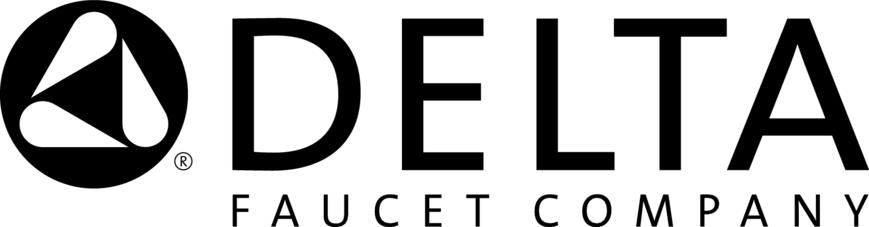 To Our Valued Customers, Thank you for another great year and your ongoing support of Delta Faucet Company. In addition to launching industry-leading new products in 2023, we were excited to formally complete the integration of Steamist into 
Delta Faucet Company and begin shipping new Brizo® and Delta® branded steam products.Although we are always working on ways to increase efficiency throughout our supply chain, rising costs for commodities, labor, and logistics continue to persist in our industry. As a result, we are announcing the following omnichannel price increases effective April 21, 2024: Updated electronic price files will be available the week of January 22, 2024, through your local Delta Faucet Company sales representative. The files will also be posted on our websites: brizo.com in the “Professional Resources” areadeltafaucet.com in the “For Professionals” area under Product Resources peerlessfaucet.com in the “For Professionals” area Beginning April 21, 2024, the new pricing will be reflected on our brand websites, in our digital price books, and on our Trade Portal (dfcpro.com). The new Brizo, Delta, and Peerless price books, which will include the updated pricing, will be available in early May and will feature new products launching through Q1 2025. Orders received prior to April 21, 2024, will receive current pricing. However, to manage inventory and delivery service, we reserve the right to limit monthly order quantities not to exceed 110% of your monthly average for the prior three months’ order history. We also reserve the right to adjust job quotes with a 60-day prior written notification. New MAP pricing is effective as of 12:01 a.m. on April 21, 2024. Enforcement will begin shortly thereafter.This year marks the 70th anniversary for Delta Faucet Company, and we are grateful for your continued support throughout the years. Our team looks forward to introducing you to more innovative products to help grow your business in the year ahead.If you have any questions, please contact your local Delta Faucet Company sales representative.Sincerely, 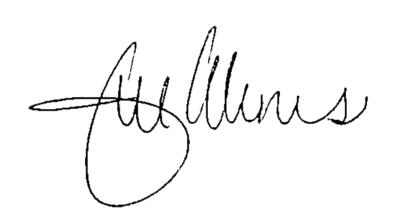 Jill Ehnes
President, Delta Faucet CompanyBrandWeighted Avg. IncreaseProductsBrizo®1.2%Faucets, showering, roughs, fittings, accessories, repair partsDelta®1.3%Faucets, showering, roughs, accessories, repair partsPeerless®1.0%Faucets, showering, roughs, accessories, repair parts